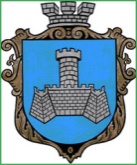 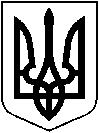 УКРАЇНАХМІЛЬНИЦЬКА МІСЬКА РАДАВІННИЦЬКОЇ ОБЛАСТІВиконавчий комітетР І Ш Е Н Н Я       від “      ” вересня 2023 р                                                                    №  Про розгляд заяв громадян Х. В.В. та О.Д.О. щодо участі у вихованні дитини того з батьків, хто проживає окремо від неї                     Розглянувши заяви громадянина  Х.В.В., який  проживає за адресою: В. область,  м. Х.,   вул.  М. будинок _,  громадянки   О. Д.О., яка проживає за адресою: В. область,  м. Х.,  проспект С. будинок  _ квартира _ та відповідні документи щодо вирішення спору між батьками щодо участі у вихованні дитини, визначення способів участі у вихованні та спілкуванні батька   Х. В.В.   з малолітнім    сином  Х.Д. В., _ р.н., який проживає з матір'ю  О.Д. О., врахувавши позицію батька та матері, те, що батько неодноразово притягувався до адміністративної відповідальності за статтями 178, 173-2 Кодексу про адміністративні правопорушення, стан здоров'я, вік дитини,  взявши до уваги пропозицію комісії з питань захисту прав дитини  04.09.2023 року №21/5, висновок служби у справах дітей міської ради від  05.09.2023 року №35, інформацію Хмільницького міського центру соціальних служб від  01.09.2023 року № 01-18/174,  керуючись ст. ст. 157, 158 Сімейного кодексу України, ст. ст. 34, 59 Закону України „Про місцеве самоврядування в Україні”, виконком міської ради    	ВИРІШИВ:Визначити громадянину  Хіміну Віталію Володимировичу  безпосереднє без сторонньої участі виховання та спілкування  з малолітнім сином Х.Д. В., _ р.н.  перші та треті вихідні дні місяця з 9.00 години суботи до 19.00 години неділі з ночівлею.Роз’яснити громадянам Х.В.В. та О.Д.О.  те, що відповідно до частини 2  статті 158 Сімейного кодексу України рішення органу опіки та піклування є обов'язковим до виконання. Контроль за виконанням цього рішення  покласти  на заступника міського голови з питань діяльності виконавчих органів міської ради Сташка А.В., а супровід виконання на начальника служби у справах дітей міської ради  Тишкевича Ю.І.Міський голова			                                 Микола ЮРЧИШИН